ҠАРАР                                                                       РЕШЕНИЕ21 декабрь 2016 й.                                          № 27-17-3                                 21 декабря 2016 г.     Дүшəмбикə ауылы                                                                                             с. ДушанбековоОб утверждении   Соглашения  между органами местного самоуправления муниципального района Кигинский район Республики Башкортостан и сельского поселения Душанбековский сельсовет муниципального района Кигинский район Республики Башкортостан о передаче органам местного самоуправления муниципального района Кигинский район Республики Башкортостан осуществления части полномочий органов местного самоуправления сельского поселения Душанбековский сельсовет муниципального района Кигинский район Республики БашкортостанРуководствуясь статьями  14, 15 Федерального закона «Об общих принципах организации местного самоуправления в Российской Федерации» от 06.10.2003 № 131-ФЗ, Уставом   сельского  поселения  Душанбековский  сельсовет муниципального района Кигинский  район Республики Башкортостан, Совет  сельского  поселения  Душанбековский  сельсовет муниципального района Кигинский  район Республики Башкортостан            р е ш и л:  1.Утвердить Соглашение   между органами местного самоуправления муниципального района Кигинский район Республики Башкортостан и сельского поселения Душанбековский сельсовет муниципального района Кигинский район Республики Башкортостан о передаче органам местного самоуправления муниципального района Кигинский район Республики Башкортостан осуществления части полномочий органов местного самоуправления сельского поселения Душанбековский сельсовет муниципального района Кигинский район Республики Башкортостан (прилагается).2.Настоящее решение разместить на официальном сайте сельского  поселения  Душанбековский  сельсовет Муниципального района Кигинский район Республики Башкортостан https://dushanbekovo.ru/.   3.Контроль за исполнением данного решения возложить на постоянные комиссии Совета сельского  поселения  Душанбековский  сельсовет муниципального района Кигинский район Республики Башкортостан.Председатель Совета                                                                    Ф.А. ГизатуллинСОГЛАШЕНИЕмежду органами местного самоуправления муниципального района Кигинский район Республики Башкортостан и сельского поселения Душанбековский сельсовет муниципального района Кигинский район Республики Башкортостан о передаче органам местного самоуправления муниципального района Кигинский район Республики Башкортостан осуществления части полномочий органов местного самоуправления сельского поселения Душанбековский сельсовет муниципального района Кигинский район Республики Башкортостанот  22 декабря 2016 годаСовет сельского поселения Душанбековский сельсовет муниципального района Кигинский район Республики Башкортостан, именуемый в дальнейшем Поселение, в лице главы сельского поселения Душанбековский сельсовет муниципального района Кигинский район Республики Башкортостан Камалова Закирьяна Галимьяновича, действующего на основании Устава сельского поселения (с изменениями и дополнениями), с одной стороны, и Совет муниципального района Кигинский район Республики Башкортостан, именуемый в дальнейшем Район, в лице председателя Совета муниципального района Кигинский район Республики Башкортостан Нутфуллина Азата Саматовича, действующего на основании Устава муниципального района Кигинский район Республики Башкортостан и решения Совета муниципального района Кигинский район Республики Башкортостан с другой стороны, заключили настоящее Соглашение о нижеследующем:1.	Предмет Соглашения1.1. В соответствии с настоящим Соглашением Поселение передает Району следующие полномочия:	2. Права и обязанности Сторон2.1.	В целях реализации настоящего соглашения Поселение обязуется:2.1.1.	Передать Району в порядке, установленном настоящим Соглашением финансовые средства на реализацию переданных полномочий.2.1.2.	По запросу Района своевременно и в полном объеме предоставлять информацию в целях реализации Районом переданных полномочий.2.1.3.	Отражать в бюджете сельского поселения Душанбековский сельсовет муниципального района Кигинский район Республики Башкортостан на очередной финансовый год и плановый период расходы на предоставление переданных полномочий в очередном финансовом году и плановом периоде.2.2.	В целях реализации настоящего соглашения Поселение вправе:2.2.1.	Участвовать в совещаниях, проводимых Районом по вопросам реализации переданных полномочий.2.2.2.	Вносить предложения и давать рекомендации по повышению эффективности реализации переданных полномочий.2.2.3.	Осуществлять контроль за осуществлением Районом переданных полномочий, а также за целевым использованием предоставленных финансовых средств для реализации переданных полномочий.2.2.4.	Требовать возврата предоставленных финансовых средств для реализации переданных полномочий в случаях их нецелевого использования Районом, а также неисполнения Районом переданных полномочий.2.3. В целях реализации настоящего соглашения Район обязуется:2.3.1.	Своевременно, качественно, добросовестно и в полном объеме выполнять обязательства по осуществлению переданных полномочий, указанных в пункте 1.1 настоящего соглашения, в соответствии с законодательством Российской Федерации, законодательством Республики Башкортостан и настоящим соглашением с учетом потребностей и интересов сельского поселения Душанбековский сельсовет муниципального района Кигинский район Республики Башкортостан за счет собственных материальных ресурсов и финансовых средств, предоставляемых Поселением.2.3.2.	Предоставлять документы и иную информацию, связанную с выполнением переданных полномочий, не позднее 15 дней со дня получения письменного запроса.2.3.3.	Обеспечивать условия для беспрепятственного проведения Поселением проверок осуществления переданных полномочий и использования предоставленных финансовых средств.2.4.	В целях реализации настоящего соглашения Район вправе:2.4.1.	Запрашивать у Поселения информацию, необходимую для реализации переданных полномочий.2.4.2.	Приостановить на срок до одного месяца исполнение переданных полномочий при непредставлении Поселением финансовых средств для осуществления переданных полномочий в течении двух месяцев с момента последнего перечисления.При непредставлении Поселением финансовых средств для осуществления переданных полномочий в течении трех месяцев с момента последнего перечисления прекратить исполнение переданных полномочий.2.4.3.	Давать Поселению предложения по ежегодному объему финансовых средств, предоставляемых бюджету муниципального района Кигинский район Республики Башкортостан для осуществления переданных полномочий.3. Основания и порядок прекращения Соглашения3.1.	Настоящее Соглашение вступает в силу с 1 января 2017 года, но не ранее его утверждения решениями Совета сельского поселения Душанбековский сельсовет муниципального района Кигинский район Республики Башкортостан, Совета муниципального района Кигинский район Республики Башкортостан и действует до «31» декабря 2017 года.3.2.	Настоящее Соглашение может быть досрочно прекращено:по соглашению Сторон;в одностороннем порядке без обращения в суд, в случае изменения федерального законодательства, в связи с которым реализация переданных полномочий становится невозможной;в одностороннем порядке без обращения в суд в случае, предусмотренном пунктом 2.4.2.	настоящего Соглашения.3.3.	Уведомление о расторжении настоящего Соглашения в одностороннем порядке направляется другой Стороне в письменном виде. Соглашение считается расторгнутым по истечении 30 дней с даты направления указанного уведомления.4. Ответственность Сторон4.1.	Стороны несут ответственность за ненадлежащее исполнение обязанностей, предусмотренных настоящим Соглашением, в соответствии с законодательством.5. Порядок разрешения споров5.1.	Все разногласия между Сторонами разрешаются путем переговоров.5.2.	В случае невозможности урегулирования разногласий путем переговоров, спор решается в судебном порядке в соответствии с законодательством Российской Федерации.6. Заключительные условия6.1.	Все изменения и дополнения в настоящее Соглашение вносятся по взаимному согласию Сторон и оформляются дополнительными Соглашениями в письменной форме, подписанными Сторонами и утвержденными решениями Совета сельского поселения Душанбековский сельсовет муниципального района Кигинский район Республики Башкортостан, Совета муниципального района Кигинский район Республики Башкортостан.3.	Настоящее Соглашение составлено в двух экземплярах по одному для каждой из Сторон, которые имеют равную юридическую силу.Башkортостан РеспубликаһыныңҠыйғы районымуниципаль районының   Дүшəмбикə ауыл Советы ауыл  билəмəһе Советы(Башkортостан РеспубликаһыныңҠыйғы районы  Дүшəмбикə ауыл Советы ауыл  билəмəһе Советы)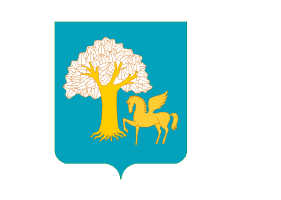 Совет сельского поселенияДушанбековский сельсоветмуниципального районаКигинский районРеспублики Башкортостан(Совет   Душанбековского сельсовета  Кигинского  районаРеспублики Башкортостан)Приложениек решению Совета сельского поселения Душанбековский сельсовет муниципального района Кигинский район Республики Башкортостанот 22.12. 2016 года № 27-17-3№п/пСсылка на НПА, регулирующий полномочияВопросы местного значения поселения, передаваемые органам местного самоуправления муниципального района Кигинский район Республики Башкортостан1.п. 4  ст.9 Бюджетного кодекса Российской ФедерацииОсуществление части полномочий по формированию, исполнению бюджета поселения и осуществлению контроля за исполнением данного бюджета, в части:- осуществлять процедуру подтверждения исполнения денежных обязательств получателей средств бюджета поселения с проверкой представленных расчетных документов, подтверждающих списание денежных средств с единого счета бюджета Поселения в пользу получателей средств бюджета Поселения, а также проверкой иных документов, подтверждающих проведение неденежных операций по исполнению денежных обязательств получателей бюджетных средств в соответствии с законодательством;- осуществлять санкционирование оплаты денежных обязательств получателей бюджетных средств Поселения в соответствии с установленным порядком;- осуществлять финансовый контроль за операциями с бюджетными средствами получателей средств бюджета поселений, средствами администраторов источника финансирования дефицита;- осуществлять контроль за составлением бюджетной отчетности и ведением бюджетного учета, подготовкой и организацией осуществления мер, направленных на повышение эффективности и экономности использования бюджетных средств.- принимать участие в формировании бюджета Поселения в порядке, установленном законодательством Российской Федерации, Республики Башкортостан, муниципального района и муниципальными правовыми актами Поселения;- оказывать полную и своевременную консультативную помощь при подготовке проектов муниципальных правовых актов по установлению, изменению, введению в действие и прекращению действия местных налогов и сборов, предоставлению льгот по уплате налогов и сборов либо их отмене и направлении их на утверждение в представительный орган Поселения;- оказывать методологическую помощь при разработке методики планирования бюджетных ассигнований бюджета Поселения, нормативов расходов бюджета поселения на решение вопросов местного значения;- оказывать	помощь при разработке проекта решенияпредставительного органа Поселения о бюджете поселения на очередной финансовый год;- принимать участие в работе по рассмотрению проекта бюджета поселения в представительном органе Поселения;- оказывать методологическую помощь по детализации и определению порядка применения бюджетной классификации Российской Федерации в части, относящейся к бюджету Поселения;- обеспечивать ведение лицевых счетов главных распорядителей (распорядителей) и получателей средств бюджета Поселения: по учету бюджетных средств, по учету средств от предпринимательской и иной приносящей доход деятельности, по учету средств, поступающих во временное распоряжение бюджетных учреждений;- оказывать помощь в разработке порядка составления и ведения сводной бюджетной росписи Поселения, по согласованию с Поселением осуществлять внесение изменений в сводную бюджетную роспись Поселения в соответствии с законодательством Российской Федерации и муниципальными правовыми актами Поселения;- оказывать содействие в разработке порядка составления и ведения кассового плана, осуществлять ведение кассового плана Поселения в установленном порядке;- осуществлять доведение лимитов бюджетных обязательств и предельных объемов финансирования до распорядителей и получателей средств бюджета поселения;- устанавливать согласованный с Поселением порядок учета исанкционирования оплаты денежных обязательств получателей бюджетных средств Поселения;	_- в случае возникновения кассового разрыва при исполнений бюджета Поселения информировать администрацию Поселения о необходимости принятия мер по дополнительному привлечению средств в бюджет Поселения и в случае необходимости производить расчет потребности в бюджетном кредите и определять возможности его возврата;- оказывать содействие в разработке порядка обеспечения получателей бюджетных средств Поселения при завершении текущего финансового года наличными деньгами, необходимыми для осуществления их деятельности в нерабочие праздничные дни в Российской Федерации в январе очередного финансового года;- принимать участие в разработке проекта решения представительного органа Поселения об исполнении бюджета поселения;- организовать подготовку к внедрению информационной системы управления общественными финансами «Электронный бюджет» и обеспечивает информационный обмен с Государственной информационной системой о государственных и муниципальных платежах по передаче в информационную систему сведений о начислениях и платежах за предоставленные муниципальные услуги и иным платежам в бюджет в электронном виде.2.п. 20 ч.1 ст.14 гл.3 Федерального закона от 06.10.2003 № 131-ФЗв части:- утверждение подготовленной на основе генеральных планов поселения документации по планировке территории, выдача разрешений на строительство (за исключением случаев, предусмотренных Градостроительным кодексом Российской Федерации, иными федеральными законами);-разрешений на ввод объектов в эксплуатацию при осуществлении строительства;- реконструкции объектов капитального строительства, расположенных на территории поселения;-резервирование земель и изъятие земельных участков в границах поселения для муниципальных нужд;- осуществление муниципального земельного контроля в границах поселения;-осуществление в случаях, предусмотренных Градостроительным кодексом Российской Федерации, осмотров зданий, сооружений и выдача рекомендаций об устранении выявленных в ходе таких осмотров нарушений;3Закон Республики Башкортостан от 28.03.2006 № 288-з «О порядке назначения и выплаты пенсии на муниципальной службе»-назначение и выплаты пенсии на муниципальной службе4Федеральный закон от 06.12.2011г. № 402-ФЗ «О бухгалтерском учете», Инструкция Министерства финансов Российской Федерации по бюджетному учету от 01.12.2010г. № 157н, договор о бухгалтерском обслуживании Бухгалтерское обслуживание включает в себя ведение бухгалтерского (бюджетного) и налогового учета и отчетности, в том числе:- формирование  учетной политики;- ведение бухгалтерского учета в соответствии с требованиями действующего законодательства Российской Федерации, Инструкцией Министерства финансов Российской Федерации по бюджетному учету от 01.12.2010г. № 157н и других нормативных правовых актов;- организацию и содействие  в осуществлении бюджетного процесса:-составление  для «Заказчика» смет доходов и расходов и расчетов к ним.-организация исполнения бюджета по казначейской системе;- составление отчета об исполнении бюджета-осуществление предварительного анализа за соответствием заключаемых договоров объемам ассигнований, предусмотренных сметой доходов и расходов или лимитам бюджетных обязательств;-своевременное и правильное оформление первичных учетных документов и законность совершаемых операций;- контроль за правильным и экономным расходованием средств в соответствии с целевым назначением по утвержденным сметам доходов и расходов по бюджетным средствам и средствам, полученным от предпринимательской деятельности, с учетом внесенных в них в установленном порядке изменений, а также за сохранностью денежных средств и материальных ценностей в местах их хранения и эксплуатации;- начисление и выплату в установленные сроки заработной платы работникам. Выплата заработной платы и других выплат работникам «Заказчика», которая осуществляется через кассу «Исполнителя» путем выдачи указанных денежных средств подотчетным лицам (раздатчикам) из числа работников «Заказчика», с которыми заключены договоры о полной материальной ответственности. Ксерокопия договоров представляется «Исполнителю».- своевременное проведение расчетов, возникающих в процессе исполнения в пределах санкционированных расходов сметы доходов и расходов, с организациями и отдельными физическими лицами;- контроль за использованием выданных доверенностей на получение имущественно - материальных и других ценностей;- участие в проведении инвентаризации имущества и финансовых обязательств, своевременное и правильное определение результатов инвентаризации и отражение их в учете;- проведение инструктажа материально ответственных лиц по вопросам учета и сохранности ценностей, находящихся на их ответственном хранении;- широкое применение современных средств автоматизации при выполнении учетно-вычислительных работ;- составление и представление в установленном порядке и в предусмотренные сроки бухгалтерской отчетности;- хранение документов (первичных учетных документов, регистров бухгалтерского учета, отчетности, а также смет доходов и расходов и расчетов к ним и т.п., как на бумажных, так и на машинных носителях информации) в соответствии с правилами организации государственного архивного дела5п.9 ст.26Федерального закона от 05.04.2013 № 44- ФЗ «О контрактной системе в сфере закупок товаров, работ, услуг для обеспечения государственных и муниципальных нужд-в части определения поставщиков (подрядчиков, исполнителей) товаров (работ, услуг) для муниципальных нуждСовет муниципального района Кигинский район      Республики БашкортостанПредседатель Совета          муниципального районаКигинский район         Республики Башкортостан         _______________ А.С. Нутфуллин     М.П.Совет сельского поселения Душанбековский сельсовет  муниципального района  Кигинский район Республики БашкортостанГлава сельского поселенияДушанбековский сельсоветмуниципального района Кигинскийрайон Республики Башкортостан_______________ Ф.А. ГизатуллинМ.П.